  ANEXO 1
1.- DATOS GENERALES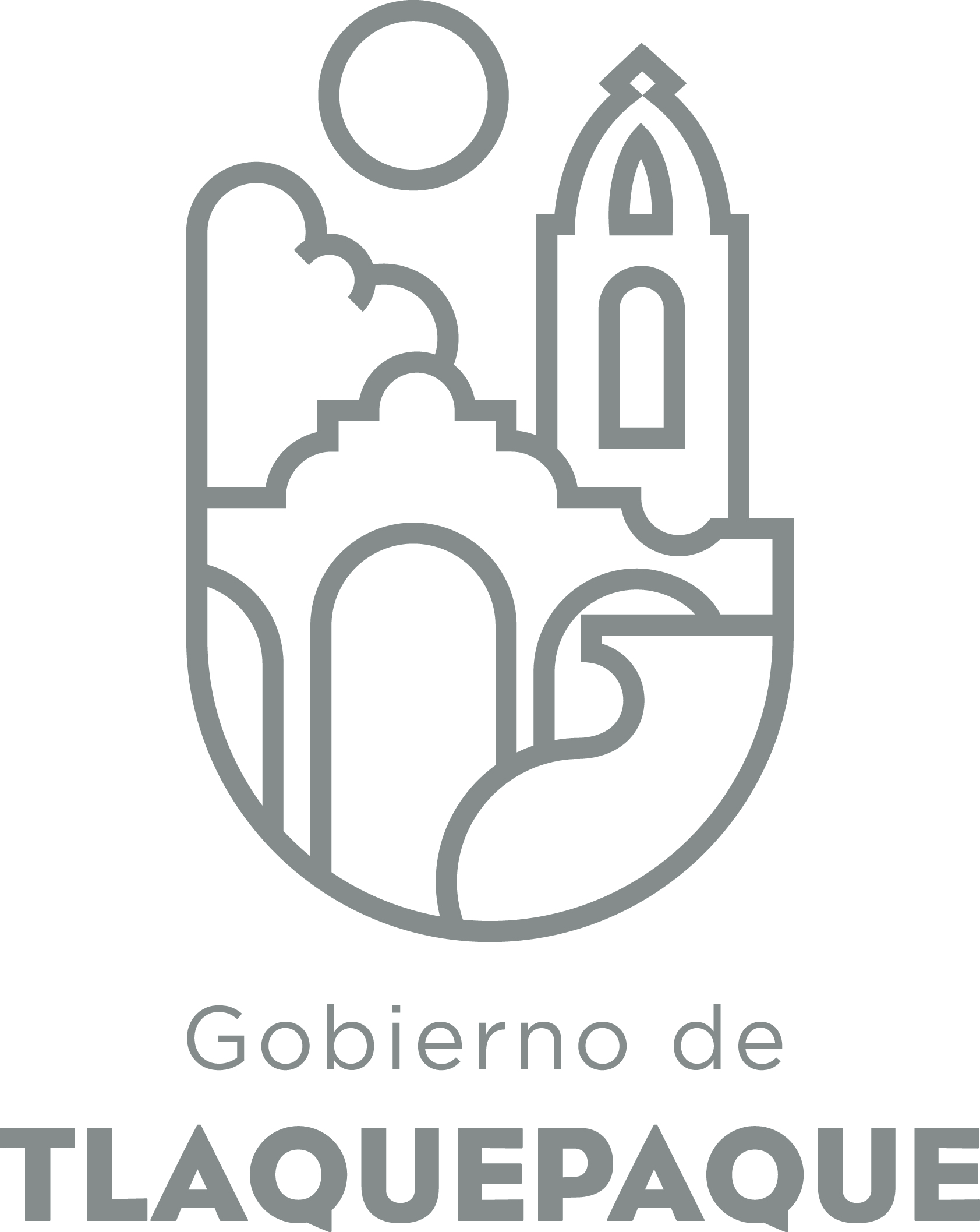 ANEXO 22.- OPERACIÓN DE LA PROPUESTAElaborado por: DGPP / PP / PLVRecursos empleados para la realización del Programa/Proyecto/Servicio/Campaña (PPSC) DIRECCIÓN GENERAL DE POLÍTICAS PÚBLICASCARATULA PARA LA ELABORACIÓN DE PROYECTOS.A)Nombre del programa/proyecto/servicio/campañaA)Nombre del programa/proyecto/servicio/campañaA)Nombre del programa/proyecto/servicio/campañaA)Nombre del programa/proyecto/servicio/campañaPrograma Municipal de Desregulación AdministrativaPrograma Municipal de Desregulación AdministrativaPrograma Municipal de Desregulación AdministrativaPrograma Municipal de Desregulación AdministrativaPrograma Municipal de Desregulación AdministrativaPrograma Municipal de Desregulación AdministrativaEjeEje66B) Dirección o Área ResponsableB) Dirección o Área ResponsableB) Dirección o Área ResponsableB) Dirección o Área ResponsableDirección de Desarrollo OrganizacionalDirección de Desarrollo OrganizacionalDirección de Desarrollo OrganizacionalDirección de Desarrollo OrganizacionalDirección de Desarrollo OrganizacionalDirección de Desarrollo OrganizacionalEstrategiaEstrategia6.36.3C)  Problemática que atiende la propuestaC)  Problemática que atiende la propuestaC)  Problemática que atiende la propuestaC)  Problemática que atiende la propuestaActualmente no se cuenta con un listado exacto de los trámites que realiza el Gobierno Municipal y mucho menos con estudio y análisis de los procesos y tiempos de aplicación de cada uno de ellos, por lo que es importante contar con ello, con el fin de tener un control y sobre todo mejora en tiempos y pasos, y así agilizar los mismos beneficiando a los ciudadanos del Municipio y buscando la certificación de algunos de ellos. Actualmente no se cuenta con un listado exacto de los trámites que realiza el Gobierno Municipal y mucho menos con estudio y análisis de los procesos y tiempos de aplicación de cada uno de ellos, por lo que es importante contar con ello, con el fin de tener un control y sobre todo mejora en tiempos y pasos, y así agilizar los mismos beneficiando a los ciudadanos del Municipio y buscando la certificación de algunos de ellos. Actualmente no se cuenta con un listado exacto de los trámites que realiza el Gobierno Municipal y mucho menos con estudio y análisis de los procesos y tiempos de aplicación de cada uno de ellos, por lo que es importante contar con ello, con el fin de tener un control y sobre todo mejora en tiempos y pasos, y así agilizar los mismos beneficiando a los ciudadanos del Municipio y buscando la certificación de algunos de ellos. Actualmente no se cuenta con un listado exacto de los trámites que realiza el Gobierno Municipal y mucho menos con estudio y análisis de los procesos y tiempos de aplicación de cada uno de ellos, por lo que es importante contar con ello, con el fin de tener un control y sobre todo mejora en tiempos y pasos, y así agilizar los mismos beneficiando a los ciudadanos del Municipio y buscando la certificación de algunos de ellos. Actualmente no se cuenta con un listado exacto de los trámites que realiza el Gobierno Municipal y mucho menos con estudio y análisis de los procesos y tiempos de aplicación de cada uno de ellos, por lo que es importante contar con ello, con el fin de tener un control y sobre todo mejora en tiempos y pasos, y así agilizar los mismos beneficiando a los ciudadanos del Municipio y buscando la certificación de algunos de ellos. Actualmente no se cuenta con un listado exacto de los trámites que realiza el Gobierno Municipal y mucho menos con estudio y análisis de los procesos y tiempos de aplicación de cada uno de ellos, por lo que es importante contar con ello, con el fin de tener un control y sobre todo mejora en tiempos y pasos, y así agilizar los mismos beneficiando a los ciudadanos del Municipio y buscando la certificación de algunos de ellos. Línea de AcciónLínea de AcciónC)  Problemática que atiende la propuestaC)  Problemática que atiende la propuestaC)  Problemática que atiende la propuestaC)  Problemática que atiende la propuestaActualmente no se cuenta con un listado exacto de los trámites que realiza el Gobierno Municipal y mucho menos con estudio y análisis de los procesos y tiempos de aplicación de cada uno de ellos, por lo que es importante contar con ello, con el fin de tener un control y sobre todo mejora en tiempos y pasos, y así agilizar los mismos beneficiando a los ciudadanos del Municipio y buscando la certificación de algunos de ellos. Actualmente no se cuenta con un listado exacto de los trámites que realiza el Gobierno Municipal y mucho menos con estudio y análisis de los procesos y tiempos de aplicación de cada uno de ellos, por lo que es importante contar con ello, con el fin de tener un control y sobre todo mejora en tiempos y pasos, y así agilizar los mismos beneficiando a los ciudadanos del Municipio y buscando la certificación de algunos de ellos. Actualmente no se cuenta con un listado exacto de los trámites que realiza el Gobierno Municipal y mucho menos con estudio y análisis de los procesos y tiempos de aplicación de cada uno de ellos, por lo que es importante contar con ello, con el fin de tener un control y sobre todo mejora en tiempos y pasos, y así agilizar los mismos beneficiando a los ciudadanos del Municipio y buscando la certificación de algunos de ellos. Actualmente no se cuenta con un listado exacto de los trámites que realiza el Gobierno Municipal y mucho menos con estudio y análisis de los procesos y tiempos de aplicación de cada uno de ellos, por lo que es importante contar con ello, con el fin de tener un control y sobre todo mejora en tiempos y pasos, y así agilizar los mismos beneficiando a los ciudadanos del Municipio y buscando la certificación de algunos de ellos. Actualmente no se cuenta con un listado exacto de los trámites que realiza el Gobierno Municipal y mucho menos con estudio y análisis de los procesos y tiempos de aplicación de cada uno de ellos, por lo que es importante contar con ello, con el fin de tener un control y sobre todo mejora en tiempos y pasos, y así agilizar los mismos beneficiando a los ciudadanos del Municipio y buscando la certificación de algunos de ellos. Actualmente no se cuenta con un listado exacto de los trámites que realiza el Gobierno Municipal y mucho menos con estudio y análisis de los procesos y tiempos de aplicación de cada uno de ellos, por lo que es importante contar con ello, con el fin de tener un control y sobre todo mejora en tiempos y pasos, y así agilizar los mismos beneficiando a los ciudadanos del Municipio y buscando la certificación de algunos de ellos. No. de PP EspecialNo. de PP EspecialD) Ubicación Geográfica / Cobertura  de ColoniasD) Ubicación Geográfica / Cobertura  de ColoniasD) Ubicación Geográfica / Cobertura  de ColoniasD) Ubicación Geográfica / Cobertura  de ColoniasNo aplicaNo aplicaNo aplicaNo aplicaNo aplicaNo aplicaVinc al PNDVinc al PNDE) Nombre del Enlace o ResponsableE) Nombre del Enlace o ResponsableE) Nombre del Enlace o ResponsableE) Nombre del Enlace o ResponsablePedro Saavedra MoyaPedro Saavedra MoyaPedro Saavedra MoyaPedro Saavedra MoyaPedro Saavedra MoyaPedro Saavedra MoyaVinc al PEDVinc al PEDF) Objetivo específicoF) Objetivo específicoF) Objetivo específicoF) Objetivo específicoPrograma Municipal de desregulación administrativa implementado.  Programa Municipal de desregulación administrativa implementado.  Programa Municipal de desregulación administrativa implementado.  Programa Municipal de desregulación administrativa implementado.  Programa Municipal de desregulación administrativa implementado.  Programa Municipal de desregulación administrativa implementado.  Vinc al PMetDVinc al PMetDG) Perfil de la población atendida o beneficiariosG) Perfil de la población atendida o beneficiariosG) Perfil de la población atendida o beneficiariosG) Perfil de la población atendida o beneficiariosServidores Públicos y habitantes del Municipio de San Pedro Tlaquepaque.Servidores Públicos y habitantes del Municipio de San Pedro Tlaquepaque.Servidores Públicos y habitantes del Municipio de San Pedro Tlaquepaque.Servidores Públicos y habitantes del Municipio de San Pedro Tlaquepaque.Servidores Públicos y habitantes del Municipio de San Pedro Tlaquepaque.Servidores Públicos y habitantes del Municipio de San Pedro Tlaquepaque.Servidores Públicos y habitantes del Municipio de San Pedro Tlaquepaque.Servidores Públicos y habitantes del Municipio de San Pedro Tlaquepaque.Servidores Públicos y habitantes del Municipio de San Pedro Tlaquepaque.Servidores Públicos y habitantes del Municipio de San Pedro Tlaquepaque.H) Tipo de propuestaH) Tipo de propuestaH) Tipo de propuestaH) Tipo de propuestaH) Tipo de propuestaJ) No de BeneficiariosJ) No de BeneficiariosK) Fecha de InicioK) Fecha de InicioK) Fecha de InicioFecha de CierreFecha de CierreFecha de CierreFecha de CierreProgramaCampañaServicioProyectoProyectoHombresMujeresFebrero  2017Febrero  2017Febrero  2017Noviembre  2017Noviembre  2017Noviembre  2017Noviembre  2017XFedEdoMpioxxxxI) Monto total estimadoI) Monto total estimadoI) Monto total estimadoFuente de financiamientoFuente de financiamientoA) Principal producto esperado (base para el establecimiento de metas) Un programa municipal de desregulación administrativa. Un programa municipal de desregulación administrativa. Un programa municipal de desregulación administrativa. Un programa municipal de desregulación administrativa. Un programa municipal de desregulación administrativa. B)Actividades a realizar para la obtención del producto esperado1. Identificar los diferentes trámites que realiza el Gobierno Municipal. 2. Revisar y analizar la descripción de los mismos en pasos y tiempos.3. Identificar los trámites a mejorar; los que permanecen igual y los que se mejoran tanto se disminuyen los pasos y mejora el tiempo.4. Identificar trámites con posibilidades a obtener una certificación. 5. Obtener el catálogo definitivo de trámites.6. Revisar, dictaminar y aprobar el catálogo de trámites.7. Publicar y difundir el catálogo de trámites.1. Identificar los diferentes trámites que realiza el Gobierno Municipal. 2. Revisar y analizar la descripción de los mismos en pasos y tiempos.3. Identificar los trámites a mejorar; los que permanecen igual y los que se mejoran tanto se disminuyen los pasos y mejora el tiempo.4. Identificar trámites con posibilidades a obtener una certificación. 5. Obtener el catálogo definitivo de trámites.6. Revisar, dictaminar y aprobar el catálogo de trámites.7. Publicar y difundir el catálogo de trámites.1. Identificar los diferentes trámites que realiza el Gobierno Municipal. 2. Revisar y analizar la descripción de los mismos en pasos y tiempos.3. Identificar los trámites a mejorar; los que permanecen igual y los que se mejoran tanto se disminuyen los pasos y mejora el tiempo.4. Identificar trámites con posibilidades a obtener una certificación. 5. Obtener el catálogo definitivo de trámites.6. Revisar, dictaminar y aprobar el catálogo de trámites.7. Publicar y difundir el catálogo de trámites.1. Identificar los diferentes trámites que realiza el Gobierno Municipal. 2. Revisar y analizar la descripción de los mismos en pasos y tiempos.3. Identificar los trámites a mejorar; los que permanecen igual y los que se mejoran tanto se disminuyen los pasos y mejora el tiempo.4. Identificar trámites con posibilidades a obtener una certificación. 5. Obtener el catálogo definitivo de trámites.6. Revisar, dictaminar y aprobar el catálogo de trámites.7. Publicar y difundir el catálogo de trámites.1. Identificar los diferentes trámites que realiza el Gobierno Municipal. 2. Revisar y analizar la descripción de los mismos en pasos y tiempos.3. Identificar los trámites a mejorar; los que permanecen igual y los que se mejoran tanto se disminuyen los pasos y mejora el tiempo.4. Identificar trámites con posibilidades a obtener una certificación. 5. Obtener el catálogo definitivo de trámites.6. Revisar, dictaminar y aprobar el catálogo de trámites.7. Publicar y difundir el catálogo de trámites.Indicador de Resultados vinculado al PMD según Línea de Acción Indicador vinculado a los Objetivos de Desarrollo Sostenible AlcanceCorto PlazoMediano PlazoMediano PlazoMediano PlazoLargo PlazoAlcanceXC) Valor Inicial de la MetaValor final de la MetaValor final de la MetaNombre del indicadorFormula del indicadorFormula del indicadorObtener 1 catálogo de trámites.Obtener 1 catálogo de trámites aprobado, publicado y difundido.Obtener 1 catálogo de trámites aprobado, publicado y difundido.Porcentaje de avance en la generación del catálogo de trámitesUn catálogo de trámites  aprobados, publicado y difundido  en 2017/ Un  catálogo de trámites  programado para su obtención en 2017.Un catálogo de trámites  aprobados, publicado y difundido  en 2017/ Un  catálogo de trámites  programado para su obtención en 2017.Clave de presupuesto determinada en Finanzas para la etiquetación de recursosClave de presupuesto determinada en Finanzas para la etiquetación de recursosClave de presupuesto determinada en Finanzas para la etiquetación de recursosCronograma Anual  de ActividadesCronograma Anual  de ActividadesCronograma Anual  de ActividadesCronograma Anual  de ActividadesCronograma Anual  de ActividadesCronograma Anual  de ActividadesCronograma Anual  de ActividadesCronograma Anual  de ActividadesCronograma Anual  de ActividadesCronograma Anual  de ActividadesCronograma Anual  de ActividadesCronograma Anual  de ActividadesCronograma Anual  de ActividadesD) Actividades a realizar para la obtención del producto esperado 201720172017201720172017201720172017201720172017D) Actividades a realizar para la obtención del producto esperado ENEFEBMZOABRMAYJUNJULAGOSEPOCTNOVDIC1. Identificar los diferentes trámites que realiza el Gobierno Municipal. X2. Revisar y analizar la descripción de los mismos en pasos y tiempos.XXX3. Identificar los trámites a mejorar; los que permanecen igual y los que se mejoran tanto se disminuyen los pasos y mejora el tiempo.XX4. Identificar trámites con posibilidades a obtener una certificación. XX5. Obtener el catálogo definitivo de trámites.X6. Revisar, dictaminar y aprobar el catálogo de trámites.X7. Publicar y difundir el catálogo de trámites.XXXRecursos HumanosNúmero Costo EstimadoRecursos MaterialesNúmero/LitrosCosto EstimadoTipo de financiamiento del recursoTipo de financiamiento del recursoRecursos Financieros MontoRecursos HumanosNúmero Costo EstimadoRecursos MaterialesNúmero/LitrosCosto EstimadoProveeduríaFondo RevolventeRecursos Financieros MontoPersonal que participa en éste PPSC      1$37,084.20Vehículos empleados para éste PPSCNONONONOMonto total del Recurso obtenido mediante el fondo REVOLVENTE que se destina a éste PPSC$2,000.00Personal que participa en éste PPSC      1$37,084.20Combustible mensual que consumen los vehículos empleados para éste PPSCNONONONOMonto total del Recurso obtenido mediante el fondo REVOLVENTE que se destina a éste PPSC$2,000.00Personal que participa en éste PPSC      1$37,084.20Computadoras empleadas para éste PPSC1NONONOMonto total del Recurso obtenido mediante el fondo REVOLVENTE que se destina a éste PPSC$2,000.00